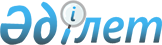 Об утверждении бюджета Андреевского сельского округа района имени Габита Мусрепова на 2024-2026 годыРешение маслихата района имени Габита Мусрепова Северо-Казахстанской области от 29 декабря 2023 года № 14-1
      Сноска. Вводится в действие с 01.01.2024 в соответствии с пунктом 6 настоящего решения.
      В соответствии со статьями 9-1, 75 Бюджетного кодекса Республики Казахстан, статьей 6 Закона Республики Казахстан "О местном государственном управлении и самоуправлении в Республике Казахстан", маслихат района имени Габита Мусрепова Северо-Казахстанской области РЕШИЛ:
      1. Утвердить бюджет Андреевского сельского округа района имени Габита Мусрепова на 2024-2026 годы согласно приложениям 1, 2 и 3 соответственно к настоящему решению, в том числе на 2024 год в следующих объемах:
      1) доходы – 189 298 тысяч тенге:
      налоговым поступлениям – 10 724 тысячи тенге;
      неналоговым поступлениям – 0;
      поступления от продажи основного капитала – 269 тысяч тенге;
      поступления трансфертов – 178 305 тысяч тенге;
      2) затраты – 190 451,1 тысяча тенге;
      3) чистое бюджетное кредитование – 0:
      бюджетные кредиты – 0;
      погашение бюджетных кредитов – 0;
      4) сальдо по операциям с финансовыми активами – 0:
      приобретение финансовых активов – 0;
      поступления от продажи финансовых активов – 0;
      5) дефицит (профицит) бюджета – - 1 153,1 тысяча тенге;
      6) финансирование дефицита (использование профицита) бюджета – 1 153,1 тысяча тенге:
      поступление займов – 0;
      погашение займов – 0;
      используемые остатки бюджетных средств – 1 153,1 тысяча тенге.
      Сноска. Пункт 1 в редакции решения маслихата района имени Габита Мусрепова Северо-Казахстанской области от 28.03.2024 № 16-7 (вводится в действие с 01.01.2024).


      2. Установить, что доходы бюджета Андреевского сельского округа на 2024 год формируются в соответствии со статьей 52-1 Бюджетного кодекса Республики Казахстан за счет следующих налоговых поступлений:
      1) индивидуального подоходного налога по доходам, подлежащим обложению самостоятельно физическими лицами, у которых на территории села расположено заявленное при постановке на регистрационный учет в органе государственных доходов:
      место нахождения – для индивидуального предпринимателя, частного нотариуса, частного судебного исполнителя, адвоката, профессионального медиатора;
      место жительства – для остальных физических лиц;
      2) налога на имущество физических лиц по объектам обложения данным налогом, находящимся на территории сельского округа;
      3) земельного налога на земли населенных пунктов с физических и юридических лиц по земельным участкам, находящимся на территории села;
      3-1) единого земельного налога;
      4) налога на транспортные средства:
      с физических лиц, место жительства которых находится на территории села;
      с юридических лиц, место нахождения которых, указываемое в их учредительных документах, располагается на территории села;
      4-1) плата за пользование земельными участками.
      3. Неналоговыми поступлениями в бюджет сельского округа являются:
      1) доходы от коммунальной собственности сельского округа (коммунальной собственности местного самоуправления);
      другие доходы от коммунальной собственности сельского округа (коммунальной собственности местного самоуправления);
      4. Поступлением в бюджет сельского округа от продажи основного капитала является:
      1) поступления от продажи земельных участков, за исключением поступлений от продажи земельных участков сельскохозяйственного назначения;
      5. Объем бюджетной субвенции, передаваемой из районного бюджета в бюджет Андреевского сельского округа, составляет 20 350 тысяч тенге.
      6. Настоящее решение вводится в действие с 1 января 2024 года. Бюджет на 2024 год Андреевского сельского округа района имени Габита Мусрепова
      Сноска. Приложение 1 в редакции решения маслихата района имени Габита Мусрепова Северо-Казахстанской области от 28.03.2024 № 16-7 (вводится в действие с 01.01.2024). Бюджет на 2025 год Андреевского сельского округа района имени Габита Мусрепова Бюджет на 2026 год Андреевского сельского округа района имени Габита Мусрепова
					© 2012. РГП на ПХВ «Институт законодательства и правовой информации Республики Казахстан» Министерства юстиции Республики Казахстан
				
      Председатель маслихата района имени Габита МусреповаСеверо-Казахстанской области 

С. Баумаганбетов
Приложение 1 к решениюмаслихата района имениГабита МусреповаСеверо-Казахстанской области от29 декабря 2023 года № 14-1
Категория
Класс
Подкласс
Наименование
Сумма (тысяч тенге)
1. Доходы
189 298
1
Налоговые поступления
10 724
01
Подоходный налог
1 100
2
Индивидуальный подоходный налог
1 100
04
Налоги на собственность
9 174 
1
Налоги на имущество
260
3
Земельный налог
120
4
Налог на транспортные средства
6 563
5
Единый земельный налог
2 231
05
Внутренние налоги на товары, работы и услуги
450
3
Поступления за использование природных и других ресурсов
450
2
Неналоговые поступления
0
3
Поступления от продажи основного капитала
269
03
Продажа земли и нематериальных активов
269
1
Продажа земли
269
4
Поступления трансфертов
178 305
02
Трансферты из вышестоящих органов государственного управления
178 305
3
Трансферты из районного (города областного значения) бюджета
178 305
Функциональная группа
Администратор
бюджетных программ
Программа
Наименование
Сумма (тысяч
тенге)
2. Затраты
190 451,1
01
Государственные услуги общего характера
37 838
124
Аппарат акима города районного значения, села, поселка, сельского округа
37 838
001
Услуги по обеспечению деятельности акима города районного значения, села, поселка, сельского округа
32 738
022
Капитальные расходы государственного органа
5 100
07
Жилищно-коммунальное хозяйство
32 489
124
Аппарат акима города районного значения, села, поселка, сельского округа
32 489
008
Освещение улиц в населенных пунктах
23 689
014
Организация водоснабжения населенных пунктов
8 800
12
Транспорт и коммуникации
120 124
124
Аппарат акима города районного значения, села, поселка, сельского округа
120 124
045
Капитальный и средний ремонт автомобильных дорог в городах районного значения, селах, поселках, сельских округах
120 124
15
Трансферты
0,1
124
Аппарат акима города районного значения, села, поселка, сельского округа
0,1
048
Возврат неиспользованных (недоиспользованных) целевых трансфертов
0,1
3. Чистое бюджетное кредитование
0
Бюджетные кредиты
0
Погашение бюджетных кредитов
0
4. Сальдо по операциям с финансовыми активами
0
Приобретение финансовых активов
0
Поступления от продажи финансовых активов государства
0
5. Дефицит (профицит) бюджета
-1 153,1
6. Финансирование дефицита (использование профицита) бюджета
1 153,1
Поступление займов
0
Погашение займов
0
Используемые остатки бюджетных средств
1 153,1
Категория
Класс
Подкласс
Наименование
Сумма (тысяч
тенге)
8
Используемые остатки бюджетных средств
1 153,1
01
Остатки бюджетных средств
1 153,1
1
Свободные остатки бюджетных средств
 1 153,1Приложение 2 к решениюмаслихата района имениГабита Мусрепова Северо-Казахстанской области от29 декабря 2023 года № 14-1
Категория
Класс
Подкласс
Наименование
Сумма (тысяч тенге)
1. Доходы
33 537
1
Налоговые поступления
11 474
01
Подоходный налог
1 177
2
Индивидуальный подоходный налог
1 177
04
Налоги на собственность
9 815
1
Налоги на имущество
278
3
Земельный налог
128
4
Налог на транспортные средства
7 022
5
Единый земельный налог
2 387
05
Внутренние налоги на товары, работы и услуги
482
3
Поступления за использование природных и других ресурсов
482
2
Неналоговые поступления
0
3
Поступления от продажи основного капитала
288
03
Продажа земли и нематериальных активов
288
1
Продажа земли
288
4
Поступления трансфертов
21 775
02
Трансферты из вышестоящих органов государственного управления
21 775
3
Трансферты из районного (города областного значения) бюджета
21 775
Функциональная
группа
Администратор
бюджетных программ
Программа
Наименование
Сумма (тысяч
тенге)
2. Затраты
33 537
01
Государственные услуги общего характера
28 797
124
Аппарат акима города районного значения, села, поселка, сельского округа
28 797
001
Услуги по обеспечению деятельности акима города районного значения, села, поселка, сельского округа
28 797
07
Жилищно-коммунальное хозяйство
4 740
124
Аппарат акима города районного значения, села, поселка, сельского округа
4 740
008
Освещение улиц в населенных пунктах
4 740 
3. Чистое бюджетное кредитование
0
Бюджетные кредиты
0
Погашение бюджетных кредитов
0
4. Сальдо по операциям с финансовыми активами
0
Приобретение финансовых активов
0
Поступления от продажи финансовых активов государства
0
5. Дефицит (профицит) бюджета
0
6. Финансирование дефицита (использование профицита) бюджета
0
Поступление займов
0
Погашение займов
0
Используемые остатки бюджетных средств
0Приложение 3 к решениюмаслихата района имениГабита Мусрепова Северо-Казахстанской области от29 декабря 2023 года № 14-1
Категория
Класс
Подкласс
Наименование
Сумма (тысяч тенге)
1. Доходы
35 884
1
Налоговые поступления
12 277
01
Подоходный налог
1 259
2
Индивидуальный подоходный налог
1 259
04
Налоги на собственность
10 502
1
Налоги на имущество
297
3
Земельный налог
137
4
Налог на транспортные средства
7 514
5
Единый земельный налог
2 554
05
Внутренние налоги на товары, работы и услуги
516
3
Поступления за использование природных и других ресурсов
516
2
Неналоговые поступления
0
3
Поступления от продажи основного капитала
308
03
Продажа земли и нематериальных активов
308
1
Продажа земли
308
4
Поступления трансфертов
23 299
02
Трансферты из вышестоящих органов государственного управления
23 299
3
Трансферты из районного (города областного значения) бюджета
23 299
Функциональная
группа
Администратор
бюджетных программ
Программа
Наименование
Сумма (тысяч
тенге)
2. Затраты
35 884
01
Государственные услуги общего характера
30 812
124
Аппарат акима города районного значения, села, поселка, сельского округа
30 812
001
Услуги по обеспечению деятельности акима города районного значения, села, поселка, сельского округа
30 812
07
Жилищно-коммунальное хозяйство
5 072 
124
Аппарат акима города районного значения, села, поселка, сельского округа
5 072
008
Освещение улиц в населенных пунктах
5 072
3. Чистое бюджетное кредитование
0
Бюджетные кредиты
0
Погашение бюджетных кредитов
0
4. Сальдо по операциям с финансовыми активами
0
Приобретение финансовых активов
0
Поступления от продажи финансовых активов государства
0
5. Дефицит (профицит) бюджета
0
6. Финансирование дефицита (использование профицита) бюджета
0
Поступление займов
0
Погашение займов
0
Используемые остатки бюджетных средств
0